Protokół Nr 143/21z posiedzenia Zarządu Powiatu Jarocińskiegow dniu 16 lutego 2021 r. Termin posiedzenia Zarządu na dzień 16 lutego 2021 r. został ustalony przez p. Starostę. W obradach wzięło udział trzech Członków Zarządu zgodnie z listą obecności. W posiedzeniu uczestniczyli także:Jacek Jędrzejak – Skarbnik Powiatu,Starosta p. Lidia Czechak rozpoczęła posiedzenie, witając wszystkich przybyłych. Ad. pkt. 2Starosta, przedłożyła do zatwierdzenia porządek obrad i zapytał, czy ktoś chce wnieść do niego uwagi. Zarząd w składzie Starosta, Wicestarosta oraz M. Stolecki jednogłośnie, bez uwag zatwierdził przedłożony porządek obrad. Posiedzenie Zarządu przebiegło zgodnie 
z następującym porządkiem:Otwarcie posiedzenia.Przyjęcie proponowanego porządku obrad.Przyjęcie protokołu nr 142/21 z posiedzenia Zarządu w dniu 04 lutego 2021 r.Rozpatrzenie pisma Liceum Ogólnokształcącego nr 1 w Jarocinie nr ILO.4112.1.2020 w sprawie wyrażenia zgody na nauczanie indywidualne.Rozpatrzenie pisma Domu Pomocy Społecznej w Kotlinie nr DK.311.9.2021.KB w sprawie zmian w planie finansowym na 2021 r.Rozpatrzenie pisma Powiatowego Centrum Pomocy Rodzinie nr FN.3011.4.2021.BK w sprawie zmian w planie finansowym na 2021 r.Rozpatrzenie pisma Powiatowego Urzędu Pracy w Jarocinie nr FK.0320.9.2021 w sprawie zmian w planie finansowym na 2021 r.Rozpatrzenie pisma Zespołu Szkół Ponadgimnazjalnych nr 2 w Jarocinie nr ZSP-0312-2-2021 w sprawie zmian w planie finansowym na 2021 r.Rozpatrzenie pisma Wydziału Oświaty i Spraw Społecznych nr O.3026.5.2021 w sprawie zmian w planie finansowym na 2021 r.Rozpatrzenie pisma Wydziału Oświaty i Spraw Społecznych nr O.3026.6.2021 w sprawie zmian w planie finansowym na 2021 r.Rozpatrzenie pisma Wydziału Oświaty i Spraw Społecznych nr O.3026.7.2021 w sprawie zmian w planie finansowym na 2021 r.Rozpatrzenie pisma Wydziału Oświaty i Spraw Społecznych nr O.815.1.2021 w sprawie zatwierdzenia średniego miesięcznego kosztu utrzymania mieszkańca w Domu wsparcia Dziecka i Rodziny "Domostwo" w Górze.Rozpatrzenie pisma Wydziału Oświaty i Spraw Społecznych nr O.815.2.2021 w sprawie zatwierdzenia średniego miesięcznego kosztu utrzymania mieszkańca Domu Pomocy Społecznej w Kotlinie.Zapoznanie się z z pismem Regionalnej Izby Obrachunkowej w Poznaniu.Zapoznanie się z pismem Referatu Zamówień Publicznych i Inwestycji nr A-ZPI.041.5.2020.FK dotyczącym odpowiedzi z Kancelarii Prezesa Rady Ministrów.Rozpatrzenie pisma Wydziału Geodezji i Gospodarki Nieruchomościami nr GGN-KGN.6845.15.2021.RP w sprawie wyrażenia zgody na podniesienie stawki czynszu.Zapoznanie się z pismem Wydziału Geodezji i Gospodarki Nieruchomościami nr GGN-KGN.6845.16.2021.RP.Rozpatrzenie pisma Wydziału Geodezji i Gospodarki Nieruchomościami nr GGN-KGN.3026.3.2021.KK1 w sprawie zmian w planie finansowym na 2021 r.Rozpatrzenie pisma Szpitala Powiatowego w Jarocinie nr SZP-P21-2021 dotyczące sprecyzowania warunków przekazania dotacji.Zapoznanie się z mailem Błażeja Ciesielskiego odnośnie zorganizowania rajdów.Zapoznanie się z pismem Ministra Finansów nr ST8.4750.1.2021 o rocznych kwotach części subwencji ogólnej.Finansowanie oświaty w latach 2018 - 2021.Wskaźnik spłaty zobowiązań.Źródła finansowania zakupu nowych środków trwałych, pozostałych środków trwałych oraz wartości niem.Rozpatrzenie projektu uchwały Zarządu Powiatu Jarocińskiego w sprawie wyrażenia zgody trwałemu zarządcy na zawarcie umowy najmu sali lekcyjnej w budynku położonym przy ul. T. Kościuszki 31 w Jarocinie.Rozpatrzenie projektu uchwały Zarządu Powiatu Jarocińskiego w sprawie ogłoszenia otwartego konkursu ofert na realizację zadań powiatu jarocińskiego o charakterze pożytku publicznego w 2021 r.Rozpatrzenie projektu uchwały Zarządu Powiatu Jarocińskiego w sprawie podziału środków na dofinansowanie doskonalenia i dokształcania zawodowego nauczycieli na rok 2021.Rozpatrzenie projektu uchwały Zarządu Powiatu Jarocińskiego zmieniającego uchwałę w sprawie uchwalenia budżetu Powiatu Jarocińskiego na 2021 rok.Zatwierdzenie projektu uchwały Rady Powiatu Jarocińskiego zmieniająca uchwałę w sprawie ustalenia trybu udzielania i rozliczania oraz trybu przeprowadzania kontroli prawidłowości pobrania i wykorzystania dotacji udzielonych z budżetu powiatu jarocińskiego dla szkół i placówek niepublicznych. po konsultacjach.Sprawy pozostałe.Ad. pkt. 3Starosta przedłożyła do przyjęcia protokół nr 142/21 z posiedzenia Zarządu w dniu 
04 lutego 2021 r. Zapytała, czy któryś z Członków Zarządu wnosi do niego zastrzeżenia lub uwagi?Zarząd nie wniósł uwag do protokołu. Jednogłośnie Zarząd w składzie Starosta, Wicestarosta oraz M. Stolecki zatwierdził jego treść.Ad. pkt. 4Zarząd w składzie Starosta, Wicestarosta oraz M. Stolecki rozpatrzył pismo Liceum Ogólnokształcącego nr 1 w Jarocinie nr ILO.4112.1.2020 i wyraził zgodę na nauczanie indywidualne dla ucznia szkoły w wymiarze 13,5 godziny tygodniowo do 25.06.2021 r. 
w ramach budżetu szkoły.  Pismo stanowi załącznik nr 1 do protokołu.Zarząd zaznaczył, że w okresie, kiedy obowiązuje nauka zdalna, zajęcia indywidualne mają być prowadzone w trybie zdalnym, dopiero po odwołaniu nauki zdalnej jest zgoda na nauczanie indywidualne. Nauczanie indywidulane i nauka zdalna mają być realizowane 
w ramach budżetu szkoły.Ad. pkt. 5Starosta, przedłożyła do rozpatrzenia pismo Domu Pomocy Społecznej w Kotlinie 
nr DK.311.9.2021.KB w sprawie zmian w planie finansowym na 2021 r. Pismo stanowi załącznik nr 2 do protokołu.Zwiększenie w paragrafie 4270- „Zakup usług remontowych” zwiększenie z wpłaconego odszkodowania za zgłoszoną szkodę dotyczącą windy w DPS Kotlin.Zarząd jednogłośnie w składzie Starosta, Wicestarosta oraz M. Stolecki wyraził zgodę 
na zmiany.Ad. pkt. 6Starosta, przedłożyła do rozpatrzenia pismo Powiatowego Centrum Pomocy Rodzinie 
nr FN.3011.4.2021.BK w sprawie zmian w planie finansowym na 2021 r. Pismo stanowi załącznik nr 3 do protokołu.Na mocy postanowienia Sądu Rejonowego w Jarocinie III Wydział Rodzinny i Nieletnich 
z dnia 27.01.2021r. sygn. akt III Nsm 17/21 małoletnie K.C i W.C pochodzące z terenu powiatu jarocińskiego zostały umieszczone w Rodzinnym Domu Dziecka Państwa I.J.O w powiecie rawickim. W zaistniałej sytuacji istnieje konieczność zawarcia z powiatem rawickim porozumień, o których mowa w art.191 ust.5 ustawy o wspieraniu rodziny i systemie pieczy zastępczej w sprawie przyjęcia dziecka oraz warunków jego pobytu i wysokości wydatków na opiekę i wychowanie dziecka umieszczonego w rodzinie zastępczej albo rodzinnym domu dziecka. W związku z tym, aby móc zawrzeć w/w porozumienia prosimy o zabezpieczenie środków finansowych na realizację tego zadania zgodnie z otrzymaną z Powiatowego Centrum Pomocy Rodzinie w Rawiczu kalkulacją wydatków.Kwota 102 098,- jest kwotą minimalną (na chwilę obecną) pozwalającą na realizację zadań obligatoryjnych nałożonych przez ustawę z dnia 9.06.2011r. o wspieraniu rodziny i pieczy zastępczej (DZ.U. z 2020, poz.821).Należy podkreślić, że projekt budżetu na 2021 zakładał kwotę większą o 82 563, która została umniejszona. Na dzień dzisiejszy brak możliwości pozyskania tak dużej kwoty z własnego budżetu.Zarząd jednogłośnie w składzie Starosta, Wicestarosta oraz M. Stolecki wyraził zgodę 
na zmiany.Ad.pkt.7Starosta, przedłożyła do rozpatrzenia pismo Powiatowego Urzędu Pracy w Jarocinie 
nr FK.0320.9.2021 w sprawie zmian w planie finansowym na 2021 r. Pismo stanowi załącznik nr 4 do protokołu.W związku z zaistniałą koniecznością dostosowania budżetu Powiatu Jarocińskiego na 2021 rok do otrzymanej decyzji z MRPiT dotyczącej środków przeznaczonych z FP (8%) na dofinansowanie kosztów wynagrodzeń zasadniczych oraz składek ZUS od wypłaconego dofinansowania pracowników PUP, Powiatowy Urząd Pracy zwraca się z prośbą 
o zmniejszenie planu finansowego na paragrafach według powyższej tabeli. Minister Rodziny, Pracy i Technologii decyzją nr DF.l.9020.39.1.2021 z dnia 29.01.2021 r. przyznał kwotę środków Funduszu Pracy w wysokości 225 760,21 zł z przeznaczeniem na finansowanie 
w 2021 r. kosztów wynagrodzeń oraz składek na ubezpieczenia społeczne pracowników Powiatowego Urzędu Pracy w Jarocinie. Środki powyższe zostały przyznane zgodnie z art 108 d ust. 4 ustawy z dnia 20 kwietnia 2004 r. o promocji zatrudnienia i instytucjach rynku pracy (Dz.U z 2020 poz.1409 ze zm.) Ponadto PUP zwraca się z prośbą o zwiększenie planu na:5 4480 - podatek od nieruchomości, gdyż po podwyżce stawek na 2021 rok zaplanowane środki finansowe są niewystarczające,5 4390 — zakup usług obejmujących wykonanie ekspertyz, analiz i opinii, gdyż w związku ze zmianami w przepisach konieczne jest wykonanie obowiązkowego resursu platformy dla osób niepełnosprawnych oraz wykonanie obowiązkowej ekspertyzy głównego wyłącznika przeciwpożarowego.  Zarząd jednogłośnie w składzie Starosta, Wicestarosta oraz M. Stolecki wyraził zgodę 
na zmiany.Ad.pkt.8 Starosta, przedłożyła do rozpatrzenia pismo Zespołu Szkół Ponadgimnazjalnych nr 2 
w Jarocinie nr ZSP-0312-2-2021 w sprawie zmian w planie finansowym na 2021 r. 
Pismo stanowi załącznik nr 5 do protokołu.Uzasadnienie brakujących środków na wypłatę dodatkowego wynagrodzenia rocznego wynika z następujących przyczyn:1) ·w miesiącu wrześniu 2020 roku, sporządzając projekt planu na rok 2021 do naliczenia kwoty dodatkowego wynagrodzenia rocznego przyjęto faktyczne wykonanie wydatków 
w § 4010 na dzień 31.08.2020 oraz przewidywane wykonanie wydatków płacowych w okresie IX -Xll/2020. W roku 2020 faktyczne wykonanie wydatków w 4010 w okresie IX-XII było wyższe niż zakładano, co skutkowało w skali całego roku brakiem środków na wydatki płacowe w § 4010 kwotą 263 627,33 3zł. Zatem plan wydatków w § 4010 został zwiększony w okresie od 24.11.2020 do 29.12.2020. Przyjmując w/w kwotę do naliczenia dodatkowego wynagrodzenia rocznego jest to brak: -22 408,32 zł.2) ·pozostała kwota brakujących środków tj. 7 751,68 zł jest powstałym nieumyślnie błędem rachunkowym.Zarząd jednogłośnie w składzie Starosta, Wicestarosta oraz M. Stolecki wyraził zgodę 
na zmiany.Ad.pkt.9Zarząd w składzie Starosta, Wicestarosta oraz M. Stolecki przyjął do wiadomości Wydziału Oświaty i Spraw Społecznych nr O.3026.5.2021 w sprawie zmian w planie finansowym na 2021 r. Pismo stanowi załącznik nr 6 do protokołu.Zmiany dotyczą dotacji dla szkolnych schronisk. Budżet został zaplanowany w wysokości wydatków poniesionych w roku 2020r. na jedno schronisko. W bieżącym roku dotacje otrzymuje również schronisko Pałac Radolińskich w Jarocinie.Zarząd jednogłośnie w składzie Starosta, Wicestarosta oraz M. Stolecki wyraził zgodę 
na zmiany.Ad.pkt.10Starosta, przedłożyła do rozpatrzenia pismo Wydziału Oświaty i Spraw Społecznych 
nr O.3026.6.2021 w sprawie zmian w planie finansowym na 2021 r. Pismo stanowi załącznik nr 7 do protokołu.Wprowadzenie niniejszych zmian dotyczy realizacji projektu „Podniesienie jakości kształcenia w I Liceum Ogólnokształcącym im. T. Kościuszki w Jarocinie”, zmiany związane są 
z koniecznością dokonania zwrotu niewykorzystanych środków w związku z zakończeniem realizacji projektu.Zarząd jednogłośnie w składzie Starosta, Wicestarosta oraz M. Stolecki wyraził zgodę 
na zmiany.Ad.pkt.11Starosta, przedłożyła do rozpatrzenia pismo Wydziału Oświaty i Spraw Społecznych nr O.3026.7.2021 w sprawie zmian w planie finansowym na 2021 r. Pismo stanowi załącznik nr 8 do protokołu.Wprowadzenie zmian dotyczy realizacji projektu „Podniesienie jakości kształcenia zawodowego w Zespole Szkół Ponadgimnazjalnych nr 2 w Jarocinie”, zmiany związane są z koniecznością dokonania zwrotu na konto bankowe projektu wydatku uznanego za niekwalifikowalny wraz z naliczonymi do wskazanego wydatku kosztami pośrednimi. Wartość wydatków bezpośrednich uznanych za niekwalifikowalne stanowi kwotę 207,00 zł, a proporcjonalnie naliczone koszty pośrednie to kwota 41,40 zł.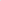 Zarząd jednogłośnie w składzie Starosta, Wicestarosta oraz M. Stolecki wyraził zgodę 
na zmiany.Ad.pkt.12Zarząd jednogłośnie w składzie Starosta, Wicestarosta oraz M. Stolecki rozpatrzył pismo Wydziału Oświaty i Spraw Społecznych nr O.815.1.2021 i zatwierdził średni miesięczny koszt utrzymania mieszkańca w Domu wsparcia Dziecka i Rodziny "Domostwo" w Górze. Pismo stanowi załącznik nr 9 do protokołu.Wydział Oświaty i Spraw Społecznych Starostwa Powiatowego w Jarocinie zwrócił się 
z prośbą o zatwierdzenie średniego miesięcznego kosztu utrzymania wychowanka w Domu wsparcia dziecka i Rodziny „Domostwo” w Górze. Zgodnie z pismem przekazanymi przez placówkę przedkładam zestawienie informacji o średnich miesięcznych kosztach/mieszkańca/dziecko/wychowanka w roku ubiegłym i bieżącym:Dom wsparcia dziecka i Rodziny „Domostwo” w GórzeAd.pkt.13Zarząd w składzie Starosta, Wicestarosta oraz M. Stolecki rozpatrzył pismo Wydziału Oświaty i Spraw Społecznych nr O.815.2.2021 i zatwierdził średni miesięczny koszt utrzymania mieszkańca Domu Pomocy Społecznej w Kotlinie. Pismo stanowi załącznik nr 10 do protokołu.Wydział Oświaty i Spraw Społecznych Starostwa Powiatowego w Jarocinie zwrócił się 
z prośbą o zatwierdzenie średniego miesięcznego kosztu utrzymania:- mieszkańca Domu Pomocy Społecznej im. Marii Kaczyńskiej w Kotlinie.Zgodnie z pismem przekazanym przez placówka przedkładam zestawienie informacji 
o średnich miesięcznych kosztach/mieszkańca/dziecko/wychowanka w roku ubiegłym 
i bieżącym:Dom Pomocy Społecznej w KotlinieAd.pkt.14Zarząd w składzie Starosta, Wicestarosta oraz M. Stolecki zapoznał się z pismem Regionalnej Izby Obrachunkowej w Poznaniu. Pismo stanowi załącznik nr 11 do protokołu.RIO rozpatrując sprawę uchwały Nr- XXXVW215/20 Rady Powiatu Jarocińskiego z dnia 
29 grudnia 2020 r.: w sprawie uchwalenia budżetu Powiatu Jarocińskiego na; 2021 r. na posiedzeniu w dniu 3 lutego 2021 r. Kolegium Izby po zapoznaniu się z jej treścią ustaliło 
i zważyło, co następuje.Plan dochodów budżetu ustalono na poziomie 91.205.865,97 zł, a planowane wydatki stanowią kwotę 95.631.350,97 zł. Wynik budżetu to deficyt w wysokości 4.425.485 zł. 
Nadto w budżecie zaplanowano między innymi przychody sklasyfikowane w 905 w kwocie: 4.425.485 zł.W 2 ust. 2 firet: 8 określono, iż- „Wydatki Obejmują w szczególności: wydatki ze środków otrzymanych z Rządowego Funduszu: Inwestycji Lokalnych w kwocie 4.425.485 zł zgodnie z załącznikiem „nr 2 do; niniejszej uchwały. Jednakże analiza ww. Nr 2 pn. „Plan wydatków na 2021 rok” do przedmiotowej uchwały wykazała, iż na podstawie tego załącznika nie można ustalić na realizację jakich zadań, w jakiej podziałce klasyfikacji budżetowej i jakiej -wysokości ww. środki z rządowego Funduszu Inwestycji Lokalnych zostały przeznaczone.Pan Skarbnik poinformował, że nieprawidłowość zostanie usunięta poprzez kolejną uchwałę Rady Powiatu Jarocińskiego zmieniającej uchwałę w sprawie uchwalenia budżetu Powiatu Jarocińskiego na 2021 r.Ad.pkt.15Zarząd w składzie Starosta, Wicestarosta oraz M. Stolecki	zapoznał się z pismem Referatu Zamówień Publicznych i Inwestycji nr A-ZPI.041.5.2020.FK dotyczącym odpowiedzi 
z Kancelarii Prezesa Rady Ministrów. Pismo stanowi załącznik nr 12 do protokołu.Referat przekazał otrzymaną odpowiedź z Kancelarii Prezesa Rady Ministrów na pismo 
nr A-ZP1.041.5.2020.FK z dnia 14.01.2021 r.Jednocześnie przedstawia, co określa art. 64 ust. 4 ustawy z dnia 31 marca 2020 r. o zmianie ustawy o szczególnych rozwiązaniach związanych z zapobieganiem, przeciwdziałaniem 
i zwalczaniem COVID-19, innych chorób zakaźnych oraz wywołanych nimi sytuacji kryzysowych oraz niektórych innych ustawŚrodki Funduszu pochodzą z: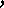 wpłat środków pieniężnych jednostek sektora finansów publicznych, o których mowa w art. 9 pkt 5-8 i 14 ustawy z dnia 27 sierpnia 2009 r. o finansach publicznych (Dz. U. z 2019 r. poz. 869, z późn. zm.), z wyłączeniem samorządowych osób prawnych, z wyjątkiem środków pochodzących z dotacji z budżetu i środków, 
o których mowa w art. 5 ust. I pkt 2 i 3 ustawy z dnia 27 sierpnia 2009 r. o finansach publicznych;środków, o których mowa w art. 5 ust. I pkt 2 ustawy z dnia 27 sierpnia 2009 r. o finansach publicznych, które za zgodą Komisji Europejskiej mogą zostać przeznaczone na wsparcie realizacji zadań związanych z przeciwdziałaniem COVID-19;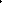 wpłat z budżetu państwa, w tym budżetu środków europejskich;wpływów ze skarbowych papierów wartościowych, o których mowa w art. 66; 5)	środków z wyemitowanych obligacji, o których mowa w art. 67 ust. 3; 6)	innych przychodów.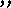 Natomiast art. 17 ustawy z dnia 23 października 2018 r. o Rządowym Funduszu Rozwoju Dróg mówi „Środki własne jednostek samorządu terytorialnego przeznaczone na realizację zadań, 
o których mowa w art. 4 ust. 1 pkt 1-2b, nie mogą obejmować środków pochodzących z budżetu państwa oraz z budżetu Unii Europejskiej".Ad.pkt.16Starosta, przedłożyła do rozpatrzenia pismo Wydziału Geodezji i Gospodarki Nieruchomościami nr GGN-KGN.6845.15.2021.RP w sprawie wyrażenia zgody na podniesienie stawki czynszu. Pismo stanowi załącznik nr 13 do protokołu.Referat Katastru i Gospodarki Nieruchomościami zwrócił się z prośbą o wyrażenie zgody na podniesienie stawki czynszu dzierżawcy Barbarze Paul działającej pod Firmą Handlowo- Usługową „Róża” S.C. W.B Paul z siedzibą w Jarocinie przy ul. Szpitalnej 1 stanowiącej własność Powiatu Jarocińskiego do wysokości 740,88 zł netto + 23 % VAT, co daje 911,28 zł brutto. Zgodnie z 3 ust. 3 umowy z dnia 1 lutego 2013 r. zawartej z dzierżawcą dopuszcza waloryzację czynszu dzierżawy na dany rok kalendarzowy za pisemnym wypowiedzeniem dokonanym w terminie do dnia 28 lutego, nie częściej niż raz w roku i nie więcej niż wynosi wskaźnik wzrostu cen i usług konsumpcyjnych za poprzedni rok kalendarzowy. Obecnie czynsz za zajmowaną nieruchomość wynosi 680,00 zł netto (836,40 zł brutto) i dotychczas nie był waloryzowany. Po zwiększeniu stawki czynszu o wskaźniki cen przy podstawie lat poprzednich czynsz winien wynosić 740,88 zł netto (911,28 zł brutto).Zarząd jednogłośnie w składzie Starosta, Wicestarosta oraz M. Stolecki wyraził zgodę na podniesienie stawki czynszu. Ad.pkt.17Zarząd w składzie Starosta, Wicestarosta oraz M. Stolecki	zapoznał się z pismem Wydziału Geodezji i Gospodarki Nieruchomościami nr GGN-KGN.6845.16.2021.RP.Pismo stanowi załącznik nr 14 do protokołu.Referat Katastru i Gospodarki Nieruchomościami informuje, że 31.01.2021 r. zmarła lokatorka lokalu mieszkalnego nr 7 o pow. 46,95 m2 położonego w Porębie 32 oraz garażu pow. 18 m2 Pani Teresa Szymankiewicz. W związku z powyższym umowa najmu zajmowanych lokali wygasła z dniem 31.01.2021 r. Tutejszy referat wystosował pismo do Pana Waldemara Szymankiewicza (syna zmarłej) informujące o należnościach, które wynoszą 386,59 zł (czynsz za zajmowany lokal za miesiąc styczeń w kwocie 302,23 zł, czynsz za garaż za miesiąc styczeń w kwocie 44,28 zł oraz, rozliczenie za nieczystości płynne za okres 18,11.20- 12.01.21 r. w kwocie 40,08 zł. Jednocześnie Pan Waldemar Szymankiewicz został poinformowany o konieczności opuszczenia przedmiotu najmu do dnia 26.02.2021 r.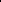 Ad.pkt.18Starosta, przedłożyła do rozpatrzenia pismo Wydziału Geodezji i Gospodarki Nieruchomościami nr GGN-KGN.3026.3.2021.KK1 w sprawie zmian w planie finansowym na 2021 r.Wprowadzenie zmian wynika z faktu, planowanego złożenia wniosku o dotacje na prace konserwatorskie, restauratorskie lub roboty budowlane przy zabytku na realizację zadania polegającego na odtworzeniu i wymianie drzwi wejściowych do budynku dworu w Łowęcicach (Poręba 32), gdzie na dzień składania wniosku wymagane jest zabezpieczenie środków własnych.Zarząd jednogłośnie w składzie Starosta, Wicestarosta oraz M. Stolecki wyraził zgodę 
na zmiany.Ad.pkt.19Starosta, przedłożyła do rozpatrzenia pismo Szpitala Powiatowego w Jarocinie nr SZP-P21-2021 dotyczące sprecyzowania warunków przekazania dotacji. Pismo stanowi załącznik nr 15 do protokołu.W odpowiedzi na pismo z dnia 01.02.2021 r. dotyczące sprecyzowania warunków przekazania dotacji na wkład własny na realizację projektu pn, „ Utrzymanie dostępu mieszkańców Gminy Jarocin do podstawowych usług zdrowotnych oraz znaczące poprawienie ich jakości poprzez przeprowadzenie rozbudowy przebudowy budynku głównego szpitala w Jarocinie” Spółka poinformowała, iż termin zawarcia aneksu do umowy o dofinansowanie planowany jest po 
15 lutego 2021 r. W momencie podpisania aneksu prześlą kopię do wglądu. W projekcie jest przewidziany system zaliczkowania, natomiast przedstawienie harmonogramu płatności będzie możliwe po wyłonieniu i podpisaniu umowy z Wykonawcą. Podobnie w przypadku wydatków niekwalifikowanych dopiero po wyłonieniu Wykonawcy będzie możliwe określenie wysokości wydatków niekwalifikowanych. Zakończenie rzeczowe i finansowe realizacji projektu planowane jest na czerwiec 2023 r. Po stronie Wykonawcy jest uzyskanie pozwolenia na użytkowanie i dopiero po uzyskaniu tego pozwolenia będzie tzw. płatność końcowa.Harmonogram rzeczowo-finansowy projektu zostanie przedstawiony po wyłonieniu 
i podpisaniu umowy z Wykonawcą.Ad.pkt.20Zarząd w składzie Starosta, Wicestarosta oraz M. Stolecki	zapoznał się z mailem Błażeja Ciesielskiego odnośnie zorganizowania rajdów. Pismo stanowi załącznik nr 16 do protokołu.Błażej Ciesielski w mailu zaproponował współudział w organizacji dwóch rajdów rowerowych. 1. Zakręcony Rajd Rowerowy: Jest to największa impreza rowerowa w naszej okolicy, jednocześnie uważana za jedną z najlepszych rekreacyjnych imprez rowerowych w Polsce (informacje z Wielkopolskiej Organizacji Turystycznej oraz grup rowerowych z Wrześni, Słupi, Wilkowic, Poznania). Poza samym przejazdem z punktu A do punktu B, zapewniamy uczestnikom wiele rozrywek, w tym pokazy, przedstawienia, występy.W trakcie rajdu dbamy o bezpieczeństwo uczestników dzięki udziałowi 2 ratowników medycznych, 2 osoby pomocy technicznej oraz jednostki OSP Jarocin, która eskortuje nas całą trasę i zapewnia bezpieczny przejazd przez ruchliwe drogi. Dodatkowym atutem rajdów są atrakcyjne nagrody, finałowy koncert oraz nauka kulturalnej jazdy rowerem (ma to związek z nasza akcją COOLTUR_A RoweLOVA).Termin: 13 czerwca 2021 Ilość rowerzystów - 350 ilość osób2. Finał akcji "rowerem dookoła Polski”: Jest to propozycja rajdu, który miałby się odbyć po zakończeniu akcji "Rowerem dookoła Polski dla Fundacji Ogród Marzeń", a jednocześnie umożliwić otwarcie ścieżki rowerowej na odcinku Wilkowyja - Zerków.Rajd odbyłby w lipcuProponujemy 4 lipca lub 11 lipca, data ma związek z ukończeniem rajdu dookoła polski przez Mateusza Wielgosza. Proponowany przebieg rajdu: ilość rowerzystów 130 IlośćZarząd jednogłośnie w składzie Starosta, Wicestarosta oraz M. Stolecki podjął decyzję, aby Stowarzyszenie Rowelove wystąpiło o dotację podczas otwartego konkursu ofert na realizację zadań powiatu jarocińskiego o charakterze pożytku publicznego w 2021 r.Ad.pkt.21Zarząd w składzie Starosta, Wicestarosta oraz M. Stolecki	zapoznał się z pismem Ministra Finansów nr ST8.4750.1.2021 o rocznych kwotach części subwencji ogólnej. Pismo stanowi załącznik nr 17 do protokołu.Zgodnie z art. 33 ust. I pkt 2 ustawy z dnia 13 listopada 2003 r. o dochodach jednostek samorządu terytorialnego (Dz. U. z 2021 r. poz. 38), Minister przekazał informację o wynikających z ustawy budżetowej na rok 2021 z dnia 20 stycznia 2021 r. (Dz. U. z 2021 r. poz. 190), rocznych kwotach części subwencji ogólnej oraz o wysokości rocznych wpłat do budżetu państwa.Ad.pkt.22Zarząd w składzie Starosta, Wicestarosta oraz M. Stolecki	zapoznał się z finansowaniem oświaty w latach 2018 - 2021.Pismo stanowi załącznik nr 18 do protokołu.Ujemne wykonanie dochodów na dzień 31.12.20 r. w dziale 854 wynika z dokonanego zwrotu dotacji dla Stowarzyszenia Rodzina-Szkoła-Gmina. Ponadto dotacja została również zwrócona w dziale, 801 (dlatego niższe wykonanie niż w innych latach). Ogółem w 2020 r. zwrócono dotacje wraz z odsetkami na kwotę 326.125,67 zł. 	Ad.pkt.23Zarząd w składzie Starosta, Wicestarosta oraz M. Stolecki	zapoznał się ze wskaźnikiem spłaty zobowiązań. Pismo stanowi załącznik nr 19 do protokołu.Wskaźnik w WPF po zmniejszeniu o kwotę 979.561 zł w 2021 r. i w każdym kolejnym roku prognozy są spełnione, ale ulegają pogorszeniu o różnicę między wskaźnikiem planowanym spłaty a dopuszczalnym limitem spłaty od 0,07 do 1,23 rocznie. Jeżeli subwencję oświatową zmniejszymy tylko w 2021 r. (-979.561 zł wymóg) to wówczas 
w odniesieniu do 2022 r. subwencja ogólna musiałaby wzrosnąć o + 4,14% tj. o kwotę 1.934.959,92 zł.Dane historyczne za ostanie 7 lat (2014 – 2020) wskazują na przyrost średnioroczny 
w wysokości + 4,09% (objaśnienia do WPF 2021 – 2030).W WPF Skarbnik planuje przyrost subwencji ogólnej + 2% rocznie.Ad.pkt.24Zarząd w składzie Starosta, Wicestarosta oraz M. Stolecki	zapoznał się ze źródłem finansowania zakupu nowych środków trwałych, pozostałych środków trwałych oraz wartości niem. Pismo stanowi załącznik nr 20 do protokołu.Zakup nowych środków trwałych oraz pozostałych środków trwałych w roku 2020 
w Starostwie Powiatowym w Jarocinie został sfinansowany ze środków powiatu w wysokości 35,70 %, pozostałe 64,30 % zostało sfinansowane zgodnie z tabelą.Ad.pkt.25Starosta, przedłożyła do rozpatrzenia projekt uchwały Zarządu Powiatu Jarocińskiego 
w sprawie wyrażenia zgody trwałemu zarządcy na zawarcie umowy najmu sali lekcyjnej w budynku położonym przy ul. T. Kościuszki 31 w Jarocinie. Projekt uchwały stanowi załącznik nr 21 do protokołu.Zarząd jednogłośnie w składzie Starosta, Wicestarosta oraz M. Stolecki podjął uchwałę.Ad.pkt.26Starosta, przedłożyła do rozpatrzenia projekt uchwały Zarządu Powiatu Jarocińskiego 
w sprawie ogłoszenia otwartego konkursu ofert na realizację zadań powiatu jarocińskiego o charakterze pożytku publicznego w 2021 r. Projekt uchwały stanowi załącznik nr 22 do protokołu.Zarząd jednogłośnie w składzie Starosta, Wicestarosta oraz M. Stolecki podjął uchwałę.Ad.pkt.27Starosta, przedłożyła do rozpatrzenia projekt uchwały Zarządu Powiatu Jarocińskiego 
w sprawie podziału środków na dofinansowanie doskonalenia i dokształcania zawodowego nauczycieli na rok 2021.Projekt uchwały stanowi załącznik nr 23 do protokołu.Zarząd jednogłośnie w składzie Starosta, Wicestarosta oraz M. Stolecki podjął uchwałę.Ad.pkt.28Starosta, przedłożyła do rozpatrzenia projekt uchwały Zarządu Powiatu Jarocińskiego 
zmieniającego uchwałę w sprawie uchwalenia budżetu Powiatu Jarocińskiego na 2021 rok. Projekt uchwały stanowi załącznik nr 24 do protokołu.Zarząd jednogłośnie w składzie Starosta, Wicestarosta oraz M. Stolecki podjął uchwałę.Ad.pkt.29Zarząd jednogłośnie w składzie Starosta, Wicestarosta oraz M. Stolecki zatwierdził projekt uchwały Rady Powiatu Jarocińskiego zmieniająca uchwałę w sprawie ustalenia trybu udzielania i rozliczania oraz trybu przeprowadzania kontroli prawidłowości pobrania i wykorzystania dotacji udzielonych z budżetu powiatu jarocińskiego dla szkół i placówek niepublicznych.( po konsultacjach). Projekt uchwały stanowi załącznik nr 25 do protokołu.Ad.pkt.30Sprawy pozostałe.Starosta z uwagi na wyczerpanie porządku obrad zakończyła posiedzenie Zarządu 
i podziękował wszystkim za przybycie.Protokołowała Agnieszka PrzymusińskaCzłonkowie ZarząduL. Czechak - 	    Przew. Zarządu…………………...K. Szymkowiak - Członek Zarządu…………………M. Stolecki  – 	    Członek Zarządu…………………. Rok20202021Średni miesięczny koszt4.686,195.520,60Rok20202021Średni miesięczny koszt4.467,514.560,00Finansowanie oświaty w latach 2018-2021Finansowanie oświaty w latach 2018-2021Finansowanie oświaty w latach 2018-2021Finansowanie oświaty w latach 2018-2021Finansowanie oświaty w latach 2018-2021Finansowanie oświaty w latach 2018-2021Finansowanie oświaty w latach 2018-2021Finansowanie oświaty w latach 2018-2021Finansowanie oświaty w latach 2018-2021Wykonanie 2018 r.Plan na dzień 01.01.19 r. Wykonanie 2019 r.Plan na dzień 01.01.20 r.Wykonanie na dzień 31.12.20 r. Plan               na dzień 01.01.21 r. Plan                 na dzień 29.01.21 r. Plan po zmniejszeniu subwencji Subwencja oświatowa 28 238 240,0031 758 561,0033 183 379,0038 634 081,0038 486 676,0041 295 657,0041 295 657,0040 316 096,00Dochody 8011 075 559,32789 262,12839 959,43801 780,14661 622,62761 386,36761 386,36761 386,36Dochody 85442 182,87700,0013 656,52700,00-58 176,51619,00619,00619,00Razem dochody 29 355 982,1932 548 523,1234 036 994,9539 436 561,1439 090 122,1142 057 662,3642 057 662,3641 078 101,36Wydatki 80130 499 790,0034 013 632,3033 454 849,1638 838 201,7238 389 403,1141 095 506,3741 095 506,3741 095 506,37Wydatki 8541 290 976,941 374 774,001 384 359,251 785 560,851 793 631,201 960 891,001 960 891,001 960 891,00Razem wydatki31 790 766,9435 388 406,3034 839 208,4140 623 762,5740 183 034,3143 056 397,3743 056 397,3743 056 397,37Braki                         (dochody-wydatki)-2 434 784,75-2 839 883,18-802 213,46-1 187 201,43-1 092 912,20-998 735,01-998 735,01-1 978 296,01